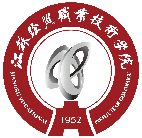 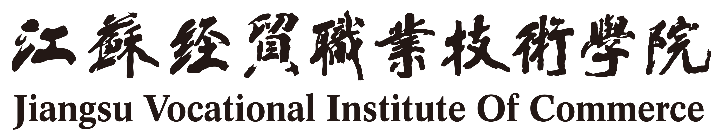 关于赴XX学习交流的函XXX：为学习贵校在十三五规划、校园文化建设等方面的成功经验和做法，江苏经贸职业技术学院拟由XXX带队赴贵院学习考察，请予接待为谢！学习考察时间2016年X月X日（周X）下午X：00左右到达。学习考察内容。。。。。。。。。。。。。。。。。。学习考察人员姓名1   职务1姓名2   职务2。。。。。。联系人江苏经贸职业技术学院2016年X月X日江苏经贸职业技术学院XX部门            2016年X月X日